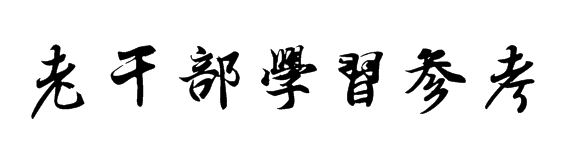   2021第二期（总第223期）正确认识和把握中长期经济社会发展重大问题今天，我们召开经济社会领域专家座谈会，听听大家对“十四五”规划编制的意见和建议。出席今天座谈会的，既有经济学家，也有社会学家。刚才，专家学者们做了很好的发言。大家从各自专业领域出发，对“十四五”时期发展环境、思路、任务、举措提出了很有价值的意见和建议，听了很受启发，参会的其他专家提交了书面发言，请有关方面研究吸收。下面，我就正确认识和把握中长期经济社会发展重大问题讲点意见。　用中长期规划指导经济社会发展，是我们党治国理政的一种重要方式。从1953年开始，我国已经编制实施了13个五年规划（计划），其中改革开放以来编制实施8个，有力推动了经济社会发展、综合国力提升、人民生活改善，创造了世所罕见的经济快速发展奇迹和社会长期稳定奇迹。实践证明，中长期发展规划既能充分发挥市场在资源配置中的决定性作用，又能更好发挥政府作用。“十四五”时期是我国全面建成小康社会、实现第一个百年奋斗目标之后，乘势而上开启全面建设社会主义现代化国家新征程、向第二个百年奋斗目标进军的第一个五年，我国将进入新发展阶段。凡事预则立，不预则废。我们要着眼长远、把握大势，开门问策、集思广益，研究新情况、作出新规划。第一，以辩证思维看待新发展阶段的新机遇新挑战。党的十九大以来，我多次讲，当今世界正经历百年未有之大变局。当前，新冠肺炎疫情全球大流行使这个大变局加速变化，保护主义、单边主义上升，世界经济低迷，全球产业链供应链因非经济因素而面临冲击，国际经济、科技、文化、安全、政治等格局都在发生深刻调整，世界进入动荡变革期。今后一个时期，我们将面对更多逆风逆水的外部环境，必须做好应对一系列新的风险挑战的准备。国内发展环境也经历着深刻变化。我国已进入高质量发展阶段，社会主要矛盾已经转化为人民日益增长的美好生活需要和不平衡不充分的发展之间的矛盾，人均国内生产总值达到1万美元，城镇化率超过60%，中等收入群体超过4亿人，人民对美好生活的要求不断提高。我国制度优势显著，治理效能提升，经济长期向好，物质基础雄厚，人力资源丰厚，市场空间广阔，发展韧性强大，社会大局稳定，继续发展具有多方面优势和条件。同时，我国发展不平衡不充分问题仍然突出，创新能力不适应高质量发展要求，农业基础还不稳固，城乡区域发展和收入分配差距较大，生态环保任重道远，民生保障存在短板，社会治理还有弱项。总之，进入新发展阶段，国内外环境的深刻变化既带来一系列新机遇，也带来一系列新挑战，是危机并存、危中有机、危可转机。我们要辩证认识和把握国内外大势，统筹中华民族伟大复兴战略全局和世界百年未有之大变局，深刻认识我国社会主要矛盾发展变化带来的新特征新要求，深刻认识错综复杂的国际环境带来的新矛盾新挑战，增强机遇意识和风险意识，准确识变、科学应变、主动求变，勇于开顶风船，善于转危为机，努力实现更高质量、更有效率、更加公平、更可持续、更为安全的发展。第二，以畅通国民经济循环为主构建新发展格局。今年以来，我多次讲，要推动形成以国内大循环为主体、国内国际双循环相互促进的新发展格局。这个新发展格局是根据我国发展阶段、环境、条件变化提出来的，是重塑我国国际合作和竞争新优势的战略抉择。近年来，随着外部环境和我国发展所具有的要素禀赋的变化，市场和资源两头在外的国际大循环动能明显减弱，而我国内需潜力不断释放，国内大循环活力日益强劲，客观上有着此消彼长的态势。对这个客观现象，理论界进行了很多讨论，可以继续深化研究，并提出真知灼见。自2008年国际金融危机以来，我国经济已经在向以国内大循环为主体转变，经常项目顺差同国内生产总值的比率由2007年的9.9%降至现在的不到1%，国内需求对经济增长的贡献率有7个年份超过100%。未来一个时期，国内市场主导国民经济循环特征会更加明显，经济增长的内需潜力会不断释放。我们要坚持供给侧结构性改革这个战略方向，扭住扩大内需这个战略基点，使生产、分配、流通、消费更多依托国内市场，提升供给体系对国内需求的适配性，形成需求牵引供给、供给创造需求的更高水平动态平衡。当然，新发展格局决不是封闭的国内循环，而是开放的国内国际双循环。我国在世界经济中的地位将持续上升，同世界经济的联系会更加紧密，为其他国家提供的市场机会将更加广阔，成为吸引国际商品和要素资源的巨大引力场。第三，以科技创新催生新发展动能。实现高质量发展，必须实现依靠创新驱动的内涵型增长。我们更要大力提升自主创新能力，尽快突破关键核心技术。这是关系我国发展全局的重大问题，也是形成以国内大循环为主体的关键。我们要充分发挥我国社会主义制度能够集中力量办大事的显著优势，打好关键核心技术攻坚战。要依托我国超大规模市场和完备产业体系，创造有利于新技术快速大规模应用和迭代升级的独特优势，加速科技成果向现实生产力转化，提升产业链水平，维护产业链安全。要发挥企业在技术创新中的主体作用，使企业成为创新要素集成、科技成果转化的生力军，打造科技、教育、产业、金融紧密融合的创新体系。基础研究是创新的源头活水，我们要加大投入，鼓励长期坚持和大胆探索，为建设科技强国夯实基础。要大力培养和引进国际一流人才和科研团队，加大科研单位改革力度，最大限度调动科研人员的积极性，提高科技产出效率。要坚持开放创新，加强国际科技交流合作。第四，以深化改革激发新发展活力。改革是解放和发展社会生产力的关键，是推动国家发展的根本动力。我国改革已进行40多年，取得举世公认的伟大成就。社会是不断发展的，调节社会关系和社会活动的体制机制随之不断完善，才能不断适应解放和发展社会生产力的要求。随着我国迈入新发展阶段，改革也面临新的任务，必须拿出更大的勇气、更多的举措破除深层次体制机制障碍，坚持和完善中国特色社会主义制度，推进国家治理体系和治理能力现代化。我们要守正创新、开拓创新，大胆探索自己未来发展之路。要坚持和完善社会主义基本经济制度，使市场在资源配置中起决定性作用，更好发挥政府作用，营造长期稳定可预期的制度环境。要加强产权和知识产权保护，建设高标准市场体系，完善公平竞争制度，激发市场主体发展活力，使一切有利于社会生产力发展的力量源泉充分涌流。第五，以高水平对外开放打造国际合作和竞争新优势。当前，国际社会对经济全球化前景有不少担忧。我们认为，国际经济联通和交往仍是世界经济发展的客观要求。我国经济持续快速发展的一个重要动力就是对外开放。对外开放是基本国策，我们要全面提高对外开放水平，建设更高水平开放型经济新体制，形成国际合作和竞争新优势。要积极参与全球经济治理体系改革，推动完善更加公平合理的国际经济治理体系。当前，在推进对外开放中要注意两点：一是凡是愿意同我们合作的国家、地区和企业，包括美国的州、地方和企业，我们都要积极开展合作，形成全方位、多层次、多元化的开放合作格局。二是越开放越要重视安全，越要统筹好发展和安全，着力增强自身竞争能力、开放监管能力、风险防控能力，炼就金刚不坏之身。第六，以共建共治共享拓展社会发展新局面。事实证明，发展起来以后的问题不比不发展时少。我国社会结构正在发生深刻变化，互联网深刻改变人类交往方式，社会观念、社会心理、社会行为发生深刻变化。“十四五”时期如何适应社会结构、社会关系、社会行为方式、社会心理等深刻变化，实现更加充分、更高质量的就业，健全全覆盖、可持续的社保体系，强化公共卫生和疾控体系，促进人口长期均衡发展，加强社会治理，化解社会矛盾，维护社会稳定，都需要认真研究并作出工作部署。一个现代化的社会，应该既充满活力又拥有良好秩序，呈现出活力和秩序有机统一。要完善共建共治共享的社会治理制度，实现政府治理同社会调节、居民自治良性互动，建设人人有责、人人尽责、人人享有的社会治理共同体。要加强和创新基层社会治理，使每个社会细胞都健康活跃，将矛盾纠纷化解在基层，将和谐稳定创建在基层。要更加注重维护社会公平正义，促进人的全面发展和社会全面进步。以上我重点讲了几个问题，以及中长期经济社会发展涉及的其他问题，希望大家深入思考，取得进一步的研究成果。2015年11月23日，我在主持十八届中央政治局第二十八次集体学习时专门就马克思主义政治经济学研究作了讲话，最近《求是》杂志发表了这篇讲话。恩格斯说，无产阶级政党的“全部理论来自对政治经济学的研究”。列宁把政治经济学视为马克思主义理论“最深刻、最全面、最详尽的证明和运用”。我们要运用马克思主义政治经济学的方法论，深化对我国经济发展规律的认识，提高领导我国经济发展能力和水平。理论源于实践，又用来指导实践。改革开放以来，我们及时总结新的生动实践，不断推进理论创新，在发展理念、所有制、分配体制、政府职能、市场机制、宏观调控、产业结构、企业治理结构、民生保障、社会治理等重大问题上提出了许多重要论断。比如，关于社会主义本质的理论，关于社会主义初级阶段基本经济制度的理论，关于创新、协调、绿色、开放、共享发展的理论，关于发展社会主义市场经济、使市场在资源配置中起决定性作用和更好发挥政府作用的理论，关于我国经济发展进入新常态、深化供给侧结构性改革、推动经济高质量发展的理论，关于推动新型工业化、信息化、城镇化、农业现代化同步发展和区域协调发展的理论，关于农民承包的土地具有所有权、承包权、经营权属性的理论，关于用好国际国内两个市场、两种资源的理论，关于加快形成以国内大循环为主体、国内国际双循环相互促进的新发展格局的理论，关于促进社会公平正义、逐步实现全体人民共同富裕的理论，关于统筹发展和安全的理论，等等。这些理论成果，不仅有力指导了我国经济发展实践，而且开拓了马克思主义政治经济学新境界。时代课题是理论创新的驱动力。马克思、恩格斯、列宁等都是通过思考和回答时代课题来推进理论创新的。现在，在波涛汹涌的世界经济大潮中，能不能驾驭好我国经济这艘大船，是对我们党的重大考验。面对错综复杂的国内外经济形势，面对形形色色的经济现象，学习领会马克思主义政治经济学基本原理和方法论，有利于我们掌握科学的经济分析方法，认识经济运动过程，把握经济发展规律，提高驾驭社会主义市场经济能力，准确回答我国经济发展的理论和实践问题。新时代改革开放和社会主义现代化建设的丰富实践是理论和政策研究的“富矿”，我国经济社会领域理论工作者大有可为。这里，我给大家提几点希望。一是从国情出发，从中国实践中来、到中国实践中去，把论文写在祖国大地上，使理论和政策创新符合中国实际、具有中国特色，不断发展中国特色社会主义政治经济学、社会学。二是深入调研，察实情、出实招，充分反映实际情况，使理论和政策创新有根有据、合情合理。三是把握规律，坚持马克思主义立场、观点、方法，透过现象看本质，从短期波动中探究长期趋势，使理论和政策创新充分体现先进性和科学性。四是树立国际视野，从中国和世界的联系互动中探讨人类面临的共同课题，为构建人类命运共同体贡献中国智慧、中国方案。　　※这是习近平总书记2020年8月24日在经济社会领域专家座谈会上的讲话。     来源： 《求是》以中国之治应对时代之变2019年10月31日，中国共产党第十九届中央委员会第四次全体会议审议通过《中共中央关于坚持和完善中国特色社会主义制度、推进国家治理体系和治理能力现代化若干重大问题的决定》（以下简称《决定》）。这是在新中国成立70周年之际、在“两个一百年”奋斗目标历史交汇点上作出的行动纲领和政治宣示。（一）党的十九届四中全会是对我国改革开放以来，尤其是党的十八大以来，我们党建立健全、完善发展中国特色社会主义制度、推进国家治理体系和治理能力现代化经验的系统总结，是我们党对进一步坚持和完善中国特色社会主义制度、推进国家治理体系和治理能力现代化作出的政治宣示，是我们党对“坚持和巩固什么、完善和发展什么”这一重大政治问题作出的深刻回答。因而，十九届四中全会作出的《决定》，是一部以制度优势和治理能力有效应对系列风险挑战的纲领性文献。要言之，是以“中国之治”有效应对“时代之变”。具体来讲，十九届四中全会把坚持和完善中国特色社会主义制度、推进国家治理体系和治理能力现代化作为主题，有其深远意义。这是对新中国成立以来，尤其是党的十八大以来我们党在制度建设和国家治理方面的经验所进行的系统总结。历史是教科书，历史是清醒剂，历史是我们最好的老师。系统总结过去我们党在制度建设和国家治理方面的历史经验，是为了更有效地应对和解决我们党所面临的问题和难题，更顺利地实现我们党所确立的战略目标，进而为实现我们党所确定的战略目标提供制度和治理保障，为有效应对系列风险挑战提供资源支撑。这是有效应对系列风险挑战的迫切需要，是致力于解决“我国发展起来以后”和中国特色社会主义建设实践进入“后半程”所要面对的问题的迫切需要。当前，中国特色社会主义进入了新时代，中国特色社会主义建设实践进入了“后半程”，我国遇到的问题比“欠发展”时遇到的问题更复杂更严峻更具有挑战性。当前，我国发展进程中遭遇到了系列矛盾难题、障碍阻力、风险挑战，我们不仅是在“滚石上山”，而且也是在“过坎闯关”。当今世界正经历百年未有之大变局，这既是机遇，更是挑战。为解决新时代我们面对的难题，夺取中国特色社会主义事业的伟大胜利，就必须从强大的制度优势和治理能力入手，即必须以强大的制度优势和治理能力来有效应对新的系列风险挑战。这是顺利实现“两个一百年”奋斗目标、实现中华民族伟大复兴的迫切需要。从2020年到本世纪中叶，要全面建成社会主义现代化强国、实现中华民族伟大复兴，就必须致力于解决三个根本性问题：一是运用新发展理念，集中解决好人民日益增长的美好生活需要同不平衡不充分的发展之间的矛盾；二是要具有永不懈怠的精神状态和一往无前的奋斗姿态；三是坚持和完善中国特色社会主义制度，推进国家治理体系和治理能力现代化。国家治理体系和治理能力现代化是社会主义现代化的核心内容，也是实现中华民族伟大复兴的决定因素和关键条件。总之，这是以中国之治应对时代之变的迫切需要。这是历史发展的必然逻辑，是实现社会主义现代化、实现中华民族伟大复兴进程的生成逻辑，因而具有重大深远意义。（二）改革开放之初，开创中国特色社会主义是人类历史上伟大的创举，既没有现成的公式可以照搬，也没有既成的模式可以遵循，只能在实践中“摸着石头过河”。在这一过程中，我们摸索出了一些经验。现在，我们需要把这些经验制度化，彰显制度优势，进而揭示其中蕴含的规律。十九届四中全会最鲜明的一个特点、亮点和创新点，就是第一次系统总结概括了中国特色社会主义制度和国家治理体系的13个方面的显著优势。这些优势，就是对中国特色社会主义制度和国家治理经验的系统总结，也是对中国特色社会主义道路的系统总结。这13个方面的显著优势为“中国之治”应对“时代之变”提供了经验和制度支撑。这些显著优势，核心是围绕根本制度、基本制度、重要制度而展开的。一是坚持党的集中统一领导，坚持党的科学理论，保持政治稳定，确保国家始终沿着社会主义方向前进的显著优势，即党的集中统一领导的优势。这是最根本、最核心、最大的优势。中国共产党领导是中国特色社会主义最本质的特征，是中国特色社会主义制度的最大优势。这种优势就在于中国共产党具有引领力、组织力、凝聚力、向心力。二是坚持人民当家作主，发展人民民主，密切联系群众，紧紧依靠人民推动国家发展的显著优势，即坚持人民当家作主的优势。中国共产党把人民当作主体，一切依靠人民；把人民当作目的，一切为了人民；把人民当作尺度，人民至上。因而，中国共产党能赢得民心。三是坚持全面依法治国，建设社会主义法治国家，切实保障社会公平正义和人民权利的显著优势，即坚持全面依法治国的优势。中国共产党把法治看作治国理政的基本方式，把全面依法治国看作治国理政的基本方略。四是坚持全国一盘棋，调动各方面积极性，集中力量办大事的显著优势，即市场经济条件下新型举国体制的优势。这样就能实现了解难题、办大事、加速度。五是坚持各民族一律平等，铸牢中华民族共同体意识，实现共同团结奋斗、共同繁荣发展的显著优势，即民族团结的优势。新中国成立以来，在中国共产党领导下，特别注重全国各族人民的“共同体意识”“共同团结奋斗”“共同繁荣”。这三个“共同”，是中华民族大团结的优势及其核心要素。六是坚持公有制为主体、多种所有制经济共同发展和按劳分配为主体、多种分配方式并存，把社会主义制度和市场经济有机结合起来，不断解放和发展社会生产力的显著优势，即基本经济制度的优势。它蕴含的不是“两极对立”的形而上学思维方式，而是在中国共产党领导下的“主补结合”“主次互补”“相辅相成”的思维方式。七是坚持共同的理想信念、价值理念、道德观念，弘扬中华优秀传统文化、革命文化、社会主义先进文化，促进全体人民在思想上精神上紧紧团结在一起的显著优势，即中国文化的优势。这种优势既破除了“思想僵化”的弊端，又克服了“思想分化”的危险，还能激发社会活力，促进社会和谐，因而能促进全体人民在思想上精神上团结在一起。八是坚持以人民为中心的发展思想，不断保障和改善民生、增进人民福祉，走共同富裕道路的显著优势，即党和人民关系的优势。这就是中国共产党把人民对美好生活的向往作为奋斗目标，把人民放在心中最高的位置，把人民作为执政的最大底气、作为最大的依靠力量，始终坚持以人民为中心的发展思想。这种优势使政党与人民相得益彰、相辅相成。九是坚持改革创新、与时俱进，善于自我完善、自我发展，使社会充满生机活力的显著优势，即激发经济社会发展创新活力的优势。坚持改革创新的时代精神，能使社会充满生机活力；坚持与时俱进的创新品格，能促使社会不断进步；具有善于自我完善、自我发展的自我革命勇气，能把我们自身锻造和锤炼得更加坚强有力。十是坚持德才兼备、选贤任能，聚天下英才而用之，培养造就更多更优秀人才的显著优势，即选人用人育人的组织优势。中国共产党坚持德才兼备、选贤任能，聚天下英才而用之，为进行伟大斗争、建设伟大工程、推进伟大事业、实现伟大梦想而努力奋斗。十一是坚持党指挥枪，确保人民军队绝对忠诚于党和人民，有力保障国家主权、安全、发展利益的显著优势，即党指挥枪的优势。确保人民军队绝对忠诚于党和人民，有力保障国家主权、安全、发展利益。十二是坚持“一国两制”，保持香港、澳门长期繁荣稳定，促进祖国和平统一的显著优势，即坚持“一国两制”和推进祖国和平统一的优势。保持香港、澳门长期繁荣稳定，必须全面准确贯彻“一国两制”、“港人治港”、“澳人治澳”、高度自治的方针，严格依照宪法和基本法办事，完善与基本法实施相关的制度和机制。必须坚定推进祖国和平统一进程，完善促进两岸交流合作、深化两岸融合发展、保障台湾同胞福祉的制度安排和政策措施，团结广大台湾同胞共同反对“台独”、促进统一。　十三是坚持独立自主和对外开放相统一，积极参与全球治理，为构建人类命运共同体不断作出贡献的显著优势，即全方位外交布局深入展开的优势。中国将高举和平、发展、合作、共赢的旗帜，恪守维护世界和平、促进共同发展的外交政策宗旨，坚定不移在和平共处五项原则基础上发展同各国的友好合作，推动建设相互尊重、公平正义、合作共赢的新型国际关系。　13个方面显著优势是我们坚定道路自信、理论自信、制度自信和文化自信的基本依据和坚实基础。为继续保持这些优势，就必须进一步坚持和完善中国特色社会主义制度，推进国家治理体系和治理能力现代化。（三）《决定》对坚持和完善中国特色社会主义制度与推进国家治理体系和治理能力现代化的关系给以深刻的阐述。二者的关系可简要概括为：一是要在制度框架内进行治理。我国国家治理的一切工作和活动都要依照中国特色社会主义制度展开。制度是管立场、方向和原则的，治理是讲执行力及其效能的。二是治理是制度的集中体现，我国国家治理体系和治理能力是中国特色社会主义制度及其执行力的集中体现。三是制度建设效果要通过国家治理能力来体现。制度及其建设效果如何，最终要看国家治理效能或国家治理能力如何。国家治理能力背后的本质和基础是制度，制度最终要具体转化或落实到国家治理效能或国家治理能力上。十九届四中全会强调积极推进制度建设和国家治理，充分表明一种好的制度和国家治理能力，对有效应对系列风险挑战，进而实现“两个一百年”奋斗目标、实现中华民族伟大复兴，具有至关重要的意义。中国特色社会主义制度能形成合力、凝聚力和执行力，做到一张蓝图绘到底，使人们能聚精会神搞建设、一心一意谋发展；党中央权威和集中统一领导能促使制度优势转化为国家治理效能，能强有力地提升国家治理能力，特别有助于解难题、办大事、加速度，有助于解决人们关切的问题，有助于化解矛盾。正因如此，今天我们党更加自觉地强调以强大制度优势和治理能力来有效应对各种复杂而严峻的挑战。十九届四中全会强调并注重国家治理，表明以习近平同志为核心的党中央具有明确的问题意识，并积极主动去解决新时代的战略性问题；表明具有解决问题、责任担当的主动性；也表明能自觉把人民对美好生活的向往作为奋斗目标。要言之，这意味着能以高标准高层次的国家治理效能来有效应对系列风险挑战。来源：《学习时报》坚持党性和人民性的统一党性与人民性从来都是一致的、统一的。这不是一个简单的政治论断，而是根据历史唯物主义得出的科学结论。党性和人民性统一的前提条件。所谓党性，是一个政党固有的本性，是阶级性最高和最集中的表现。所谓人民性，是基于人民利益的角度而言的。人民性包括三层含义：即人民的整体利益需求、集体意志表达以及权利诉求。坚持人民性，就是捍卫人民的根本利益，实现好、维护好、发展好最广大人民根本利益。党性和人民性本来是两个互不搭界、各有使用范围的概念，只有在马克思主义政党诞生以后才第一次实现两者的统一。二者统一的前提条件是马克思主义政党的出现。中国共产党的党性和人民性从来都是一致的、统一的。中国共产党的党章规定，中国共产党是中国工人阶级的先锋队，同时是中国人民和中华民族的先锋队，代表中国最广大人民的根本利益。党以全心全意为人民服务为根本宗旨，党除了工人阶级和最广大人民群众的利益，没有自己特殊的利益。在我们党看来，人民的利益就是党的利益；为人民谋利益，就是党的初心和使命。从历史上看，我们党从成立之日起，就把人民利益深深镌刻在自己的旗帜上。90多年来，从艰苦卓绝的革命年代，到筚路蓝缕的建设年代，再到风雷激荡的改革年代，我们党之所以能一路攻坚克难、书写辉煌，靠的就是党和人民始终在一起，靠的就是人民对党信任拥护、不离不弃。在实现中华民族伟大复兴的道路上，党和人民始终是命运共同体，这一点毋庸置疑。坚持党性和人民性相统一，是新时代加强党的政治建设的重要方面。新时代，坚持中国共产党的党性，就是要坚持以党的旗帜为旗帜、以党的方向为方向、以党的意志为意志，始终做到在党言党、在党忧党、在党为党，任何时候都同党同心同德。新时代，坚持中国共产党的人民性，就是要坚持以人民为中心，立党为公、执政为民，践行全心全意为人民服务的根本宗旨，树立真挚的人民情怀，把人民放在心中最高位置，始终相信人民，紧紧依靠人民，把人民对美好生活的向往作为奋斗目标。来源：《学习时报》湖州老干部最美系列“三好奶奶”有一份热就发一点光        —记省最美共和国同龄人   孙水娣孙水娣，1949年4月出生，中共党员，曾任原三官乡副乡长、党委委员，递铺街道人大专职副主席。浙江省委老干部局命名的“最美共和国同龄人”，湖州市、安吉县关心下一代先进个人，安吉县优秀离退休干部党员、安吉县“最美”离退休干部党支部书记，多次在市县级摄影大赛中获奖。退休后充分利用空余时间，奔走在关爱青少年事业的“前线”，哪里有需要，哪里就有她。不断充实、丰富着自己的退休生活。正如她自己所说，及其所能，尽力而为，有一份热就发一点光。送温暖的“热心奶奶”。退休之后的孙水娣，加入了关工委的“奶奶关爱团”。与一些志同道合的热心奶奶们，为关爱青少年事业，做着自己力所能及的事。去学校，为贫困儿童送去温暖，关心他们的学习及生活的方方面面，每逢六一节都会为他们送去礼物。孙水娣还与一名南北庄村的孤儿小林（化名）结对，当时的小林正读高中。小林因家庭变故成为孤儿，与大伯一家住在一起，性格孤僻，不爱与人交流。“她很内向，基本上不主动和别人交流，我就有事没事地主动打电话过去，跟她唠唠家常，问问她学习上的事，生活上的事。”孙水娣说。就这样一通又一通的暖心电话，一次又一次的贴心交流，这位热心的奶奶逐渐走进了小林心里，慢慢地也会主动向孙奶奶说一些内心的需求。逢年过节，孙水娣都会邀请小林来家里吃饭，还会准备一些贴心的小礼物。送照片的“摄影奶奶”。孙水娣为了丰富自己的退休生活，去上了老年大学的摄影班，这一上就上到了现在。扛着相机的她，走哪拍哪。“我热爱摄影，什么都拍，最喜欢拍的就是小朋友们的笑脸，每每看到他们纯真无邪的笑容，我就觉得自己又年轻了。”孙水娣说。孙水娣家周围居住者不少外来务工子弟，每天傍晚都能看到他们的孩子在家门口玩耍，看到他们开心的笑脸，就忍不住拿起相机拍下这开心的瞬间。慢慢地，这样的照片在她的相机里越来越多。当她了解到，这些小朋友的爷爷奶奶都在老家守着，盼望着他们过年回家。她便自己出钱把这些照片洗出来，送给这些小朋友，让他们带回家给家里老人看看，好让他们放心，他们在安吉过的很好。“我也是做奶奶的人，很能体会这些爷爷奶奶想见孙子、孙女的心情，而且他们也没有智能手机，没有办法视频，有了照片的话，就可以拿出来看看，缓解思念之情。”孙水娣说，给这些小朋友拍照这件事我也会一直做下去。送教育的“严格奶奶”。孙水娣是“网吧监督员”团队中的一员，平常一有空，就会和“队友”一起，带上“工作证”，现身街道的各个网吧，检查是否有未成年人在上网。一经发现，就会严肃批判网吧老板，告诉他们不能让未成年人进网吧，这是违法行为。对进网吧的未成年人进行思想教育，让他们意识到这样做是不对的。时间一久，很多网吧的老板、未成年人都认识了这位严格的孙奶奶。“我们要保护好祖国的花朵，让他们健康成长，希望他们能通过我的劝导，能够改正自己的行为。”孙水娣说，我多走点路，多说点话，都值得，趁着自己身体还行，多为青少年做些事。